                              St Georges Rd Primary School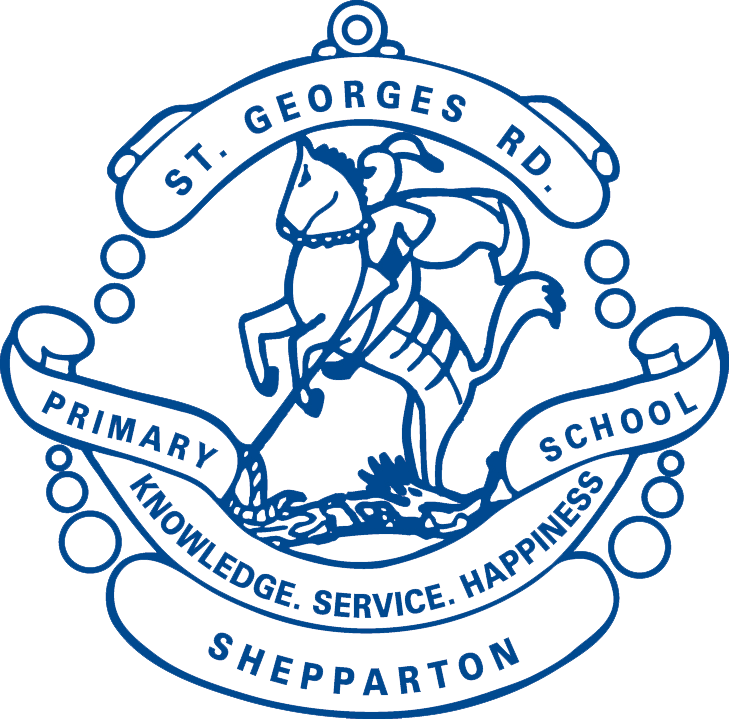 on-site attendance formReceived and Processed by…………………………………………………………..  on (date)……………………………………Student/s name: Student/s date of birth: Student/s year level: The Victorian Government has stated that all students who can learn from home must learn from home.I am requesting that my child/ren attend on-site schooling because my child/ren is/are not able to be supervised at home and no other arrangements can be made. By submitting this form, I declare that my child/ren is/are well and I will collect my child/ren as soon as is practicable upon the request of the school if my child becomes unwell.Dates required:Please note you need to complete this process weekly to ensure adequate staffing on-site.Emergency contact details:Parent/Guardian name: _________________________________________________Signature: ____________________________________________________________     Date: _______________________________________________________________Parent/Guardian name: _________________________________________________Signature: ____________________________________________________________     Date: _______________________________________________________________